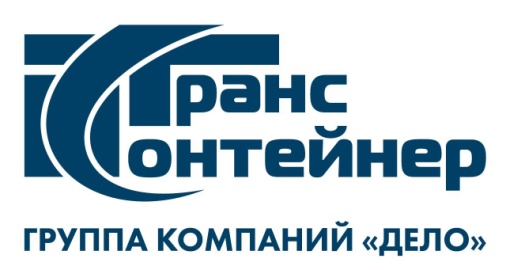 ВЫПИСКА ИЗ ПРОТОКОЛА № 03/ПРГзаседания Постоянной рабочей группы Конкурсной комиссии филиала публичного акционерного общества«ТрансКонтейнер» на Забайкальской железной дороге, состоявшегося «17» апреля 2024 годаСостав постоянной рабочей группы (далее – ПРГ) Конкурсной комиссии филиала публичного акционерного общества «ТрансКонтейнер» на Забайкальской железной дороге (далее – Конкурсная комиссия) – 7 (семь) человек. Приняли участие – 5 (пять) человек. Кворум имеется.Вопрос 1.Рассмотрение, оценка и сопоставление заявок претендентов, поданных для участия в процедуре Открытый конкурс в электронной форме № ОКэ-НКПЗАБ-24-0003 по предмету закупки «Капитальный ремонт контейнерной складской площадки КТ Забайкальск (инв. №014/02/00000349, кадастровый № 75:06:080115:166) филиала ПАО «ТрансКонтейнер» на Забайкальской железной дороге» (далее – Открытый конкурс).По вопросу 1:1.1. Установленный документацией о закупке срок окончания подачи заявок на участие в Открытом конкурсе –  16.04.2024 10:00 мск.1.2. К установленному документацией о закупке сроку заявок не поступило.1.3. На основании части 1 подпункта 3.7.9 пункта 3.7 документации о закупке (на участие в Открытом конкурсе не подана ни одна заявка) признать Открытый конкурс № ОКэ-НКПЗАБ-24-0003 несостоявшимся.Опубликовать настоящий протокол в информационно-телекоммуникационной сети «Интернет» на сайте ПАО «ТрансКонтейнер» (www.trcont.com) и на сайте электронной торговой площадки ОТС-тендер (www.otc.ru) не позднее 3 дней с даты его подписанияПротокол заседания постоянной рабочей группы Конкурсной комиссии филиала ПАО «ТрансКонтейнер» на Забайкальской железной дороге от 17 апреля 2024 года № 03/ПРГ, подписан «18» апреля 2024 года.Выписка вернаСекретарь ПРГ                                                                                                «18» апреля 2024 г.Дата и время проведения процедуры рассмотрения заявок: 17.04.2024 10:00 мскМесто проведения процедуры рассмотрения заявок:Российская Федерация, 672000, г. Чита, ул. Анохина, д. 91, корпус 2Лот № 1Лот № 1Предмет договора:«Капитальный ремонт контейнерной складской площадки КТ Забайкальск (инв. №014/02/00000349, кадастровый № 75:06:080115:166) филиала ПАО «ТрансКонтейнер» на Забайкальской железной дороге» (далее – Открытый конкурс)Начальная (максимальная) цена договора:14 900 180 (Четырнадцать миллионов девятьсот тысяч сто восемьдесят) рублей 00 копеек  учетом всех налогов (кроме НДС)